米沢少年少女発明クラブニュース　バイオ化学　ワサビをつかってぶどう糖をはかろう　Ｈ27.8.22　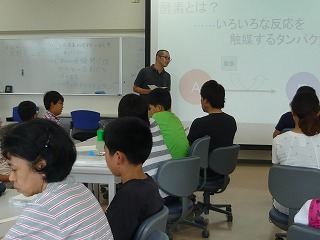 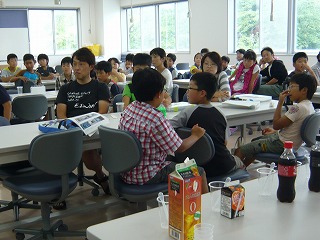 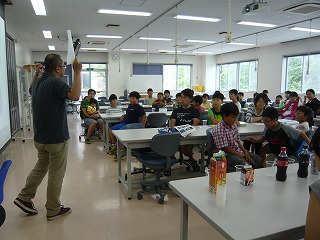 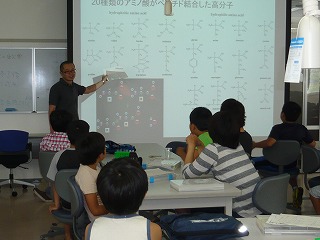 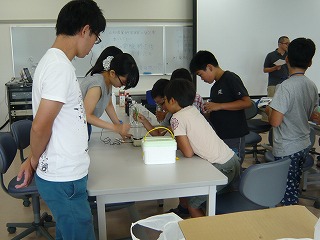 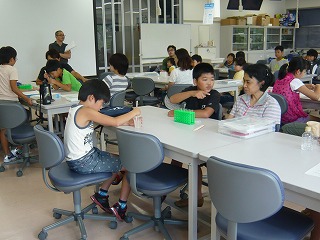 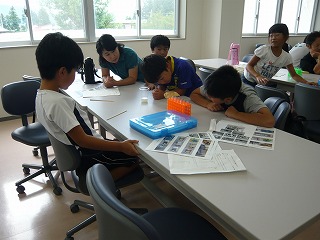 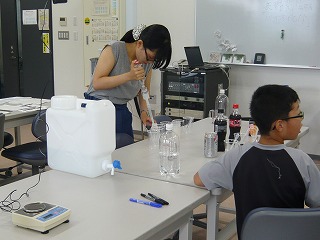 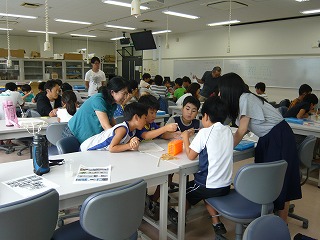 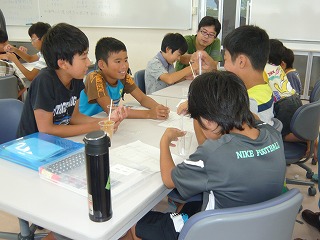 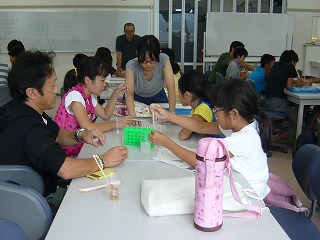 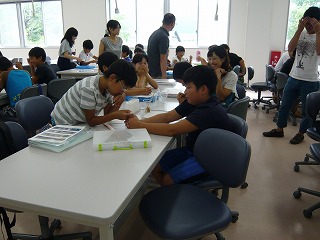 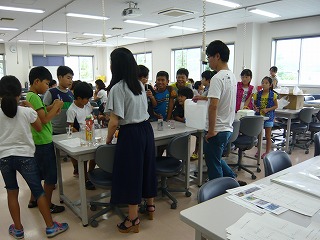 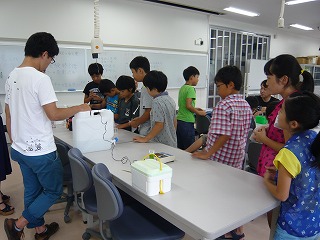 